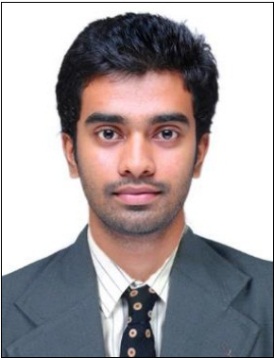 Professional ExperienceFebruary 2016 to April 2018K R Pradeep Engineering Contractors,Ernakulum, KeralaK R Pradeep Engineering Contractor is a specialized engineering contracting company dedicated to provide a complete range of services including inspection, Operation, Maintenance, Repairs, Overhauling and Renovation of all types of Rotary equipment and Valves.Designation	:   ENGINEER – MECHANICAL MAINTENANCEClient          	:    Bharat Petroleum Corporation Limited (BPCL), Kochi, Kerala.1.Mechanical maintenance of both Static and rotating equipment like PUPMS, COMPRESSOR and VALVES.2. GT suction air and lubrication oil filter replacements.3. Safety valve servicing and maintenance.4. Diaphragm pump Servicing.5. Maintaining statistical and financial records.July 2015 to October 2015Alpha Engineering ServicesErnakulum, KeralaDesignation		:	JUNIOR ENGINEER - EXECUTIONEng. Sub – Contractor	:	ISGEC Heavy Engineering Limited.Project        :2X 250 TPH single drum, water tube, oil and gas fired boiler piping       at BPCL Kochi Refinery for the Integrated Refinery expansion project (IREP).Client        :Bharat Petroleum Corporation Limited (BPCL), Kochi, Kerala.PMC	:     Engineers India Limited (EIL).Alpha Engineering Services is an enterprising Engineering concern with the yearly turnover of Rs.18 cores with more than 400 employees. Mainly deals with mechanical works like Fabrication and Erection of all types of piping irrespective oftheir size(Both Underground and Aboveground) structural fabrication and erection Cryogenic Nitrogen plants, DM plant, Boilercomponents,turbine,storage tanks, rotating parts which used in various power plants and refineries. Alpha Engineering services are holders of Grade 1 IBR license for erection and commissioning of boilers.Roles and ResponsibilitiesPipe erection along with pipe support fabrication and erection.Reviewing design layout drawings, isometric drawing, and P&IDs and preparing scope for installation work packs.Preparation of Bill of material and execute the pipe spool fabrication as per isometric drawings.Responsible for the site fabrication, testing, commissioning of on-plot pipe work.Preparing Piping Fit up Alignment Reports.Coordinating Third party inspections.Box up commissioning.Ensure safe work handling & Scheduled safety instructionMarch 2015 to June 2015Alpha Engineering ServicesErnakulum, KeralaDesignation		:     JUNIOR ENGINEEREng. Sub – Contractor	:     ESSAR Projects Limited (EPL).Project	:     Coke Drum Structure Package (CDSP) of Delayed Coker unit.At BPCL Kochi Refinery for the Integrated Refinery expansion project (IREP).Client	:     Bharat Petroleum Corporation Limited (BPCL), Kochi, Kerala.PMC	:     Engineers India Limited (EIL).Roles and ResponsibilitiesPreparation and Documentation of daily reports of work progress and man power utilization.Prepare weekly reports of the total spool erection, isometric weight installed, welded dia. inches of supports and joints and the remaining work front with the materials available.Supervision of all piping works and ensures safety and quality standards of the client.May 2013 to February 2015Alpha Engineering ServicesErnakulum, KeralaDesignation		:   MAINTENANCE SUPERVISOREng. Sub – Contractor	:  LARSEN AND TOUBRO HYDROCARBON ENGINEERING LIMITED (LTHEL).Project	:	MPT Package-5, polymer Injection Project in Mangala Process Terminal, Barmer.Client	:	CAIRN INDIA LIMITED, Barmer, Rajasthan.PMC	:	Indian Register of Shipping (IRS) / RINA services.Roles and ResponsibilitiesAlignment and servicing of Rotary Equipment – Injection Water Pumps.Erection, alignment and commissioning of Static Equipment – Vessels, Heat Exchangers.Maintenance of existing pipelines and valves.Maintain housekeeping and proper manpower management.Educational QualificationsDeclarationI hereby declare that the above-mentioned information is correct up to my knowledge and I bear the responsibility for the correctness of the above-mentioned particulars. QualificationBoard/UniversityYear of PassingPercentage of MarkB.TechMechanical engineeringMahatma Gandhi UniversityKottayam201368.20H.S.E(Class XII)Board of Higher Secondary Examination, Kerala200981.0S.S.L.CState Board Of Secondary  Examination, Kerala200781.0